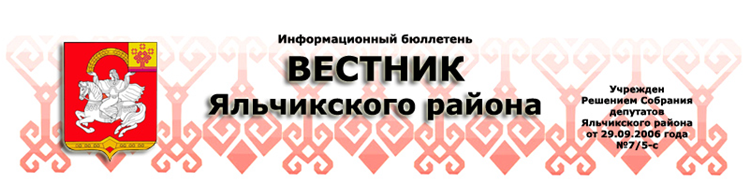 03.11.2022                                                                                                                             № 33ЗАКЛЮЧЕНИЕ о результатах публичных слушаний по проекту Устава Яльчикского муниципального округа Чувашской Республикисело Яльчики                                                                                03 ноября 2022 годаПубличные слушания назначены решением Собрания депутатов Яльчикского муниципального округа Чувашской Республики от 29 сентября 2022 года № 1/17-с «О проведении публичных слушаний по проекту решения Собрания депутатов Яльчикского муниципального округа Чувашской Республики «О принятии Устава Яльчикского муниципального округа Чувашской Республики». Проект Устава Яльчикского муниципального округа Чувашской Республики, решение Собрания депутатов Яльчикского муниципального округа Чувашской Республики от 29 сентября 2022 года № 1/16-с «Об утверждении Порядка учета и рассмотрения предложений по проекту Устава Яльчикского муниципального округа Чувашской Республики, проекту решения Собрания депутатов Яльчикского муниципального округа Чувашской Республики о внесении изменений и (или) дополнений в Устав Яльчикского муниципального округа Чувашской Республики и порядка участия граждан в его обсуждении» опубликованы в информационном бюллетене «Вестник Яльчикского района» от 30 сентября 2022 года № 27 и в этот же день размещены на официальном сайте Яльчикского района в информационно-телекоммуникационной сети «Интернет» в разделе «Объявления» с указанием даты, времени и места проведения публичных слушаний. Инициатор публичных слушаний: Собрание депутатов Яльчикского муниципального округа Чувашской Республики. В публичных слушаниях приняли участие 48 граждан. Публичные слушания были проведены 03 ноября 2022 года с 14 часов 00 минут до 14 часов 40 минут в зале заседаний администрации Яльчикского района Чувашской Республики по адресу: Чувашская Республика, Яльчикский район, с. Яльчики, ул. Иванова, д.16, 2 этаж. Заключение о результатах публичных слушаний подготовлено на основе протокола публичных слушаний от 03 ноября 2022 года. В ходе публичных слушаний предложения и замечания не поступали. Выводы: Одобрить проект Устава Яльчикского муниципального округа Чувашской Республики. По результатам публичных слушаний рекомендовать Собранию депутатов Яльчикского муниципального округа Чувашской Республики принять Устав Яльчикского муниципального округа Чувашской Республики без внесения в него каких-либо поправок и дополнений. Заключение о результатах публичных слушаний подлежит размещению на официальном сайте Яльчикского района в информационно-телекоммуникационной сети «Интернет» и опубликованию в информационном бюллетене «Вестник Яльчикского района». Председатель                                                        В.С. Рахмуллин Секретарь                                                              Т.Н. Филимонова П Р О Т О К О Лпубличных слушаний по проекту Устава Яльчикского муниципального округа Чувашской Республики село Яльчики                                                                                03 ноября 2022 годаместо проведения: Зал заседаний  администрации Яльчикского района по адресу: Чувашская Республика, Яльчикский район, с. Яльчики, ул. Иванова, д.16, 2 этаж.Время открытия: 14 часов 00 минут. Время закрытия: 14 часов 40 минут. Председатель – Рахмуллин Владимир Сергеевич – Заместитель председателя Собрания депутатов Яльчикского муниципального округа Чувашской Республики.  Секретарь – Филимонова Татьяна Николаевна – начальник отдела юридической службы администрации Яльчикского района Чувашской Республики.Присутствуют: жители Яльчикского района Чувашской Республики – 48  человек.ПОВЕСТКА ДНЯ:Рассмотрение проекта Устава Яльчикского муниципального округа Чувашской Республики. СЛУШАЛИ: Филимонову Т.Н, начальника отдела юридической службы администрации Яльчикского района, которая в своем выступлении ознакомила присутствующих с проектом Устава Яльчикского муниципального округа Чувашской Республики.ВЫСТУПИЛИ: Аникина И.Н.  управляющий делами – начальник отдела организационной работы администрации Яльчикского района с предложением одобрить проект Устава Яльчикского муниципального округа Чувашской Республики. Вопросов, предложений и замечаний от участников слушаний не поступило. РЕШИЛИ: Одобрить проект Устав Яльчикского муниципального округа Чувашской Республики. По результатам публичных слушаний рекомендовать Собранию депутатов Яльчикского муниципального округа Чувашской Республики принять Устав Яльчикского муниципального округа Чувашской Республики без внесения в него каких-либо поправок и дополнений. Решение принято единогласно.Председатель                                                                              В.С. Рахмуллин                     Секретарь                                                                                    Т.Н. ФилимоноваИнформационный бюллетень “Вестник Яльчикского района” отпечатанв Администрации Яльчикского района Чувашской РеспубликиАдрес: с.Яльчики, ул.Иванова, д.16                                    Тираж _100_ экз